«ЮИД в работе!»Юные инспектора движения не дремлют в нашей школе! Они проводят на переменах профилактические беседы с детьми младших классов, на которых показывают, рассказывают, напоминают о правилах дорожного движения, то есть пропагандируют их выполнение. А также спрашивают, задают вопросы ученикам. Все младшие школьники знают правила и с удовольствием рассказывают о ПДД старшим наставникам.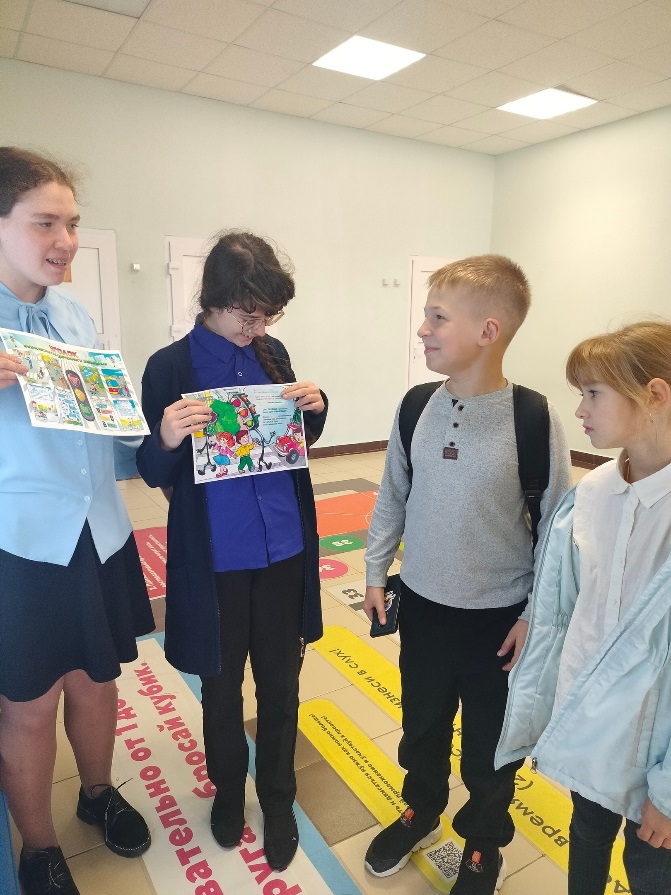 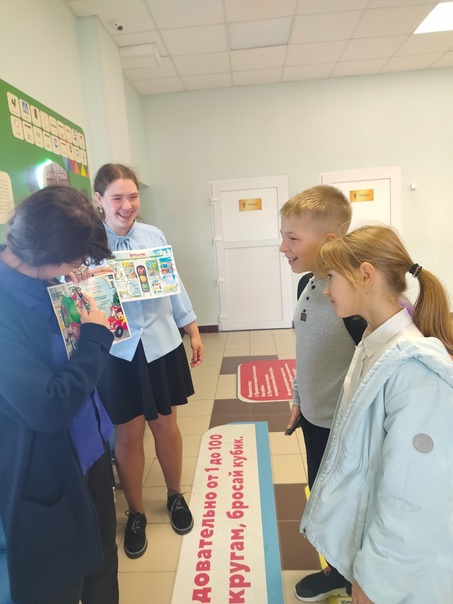 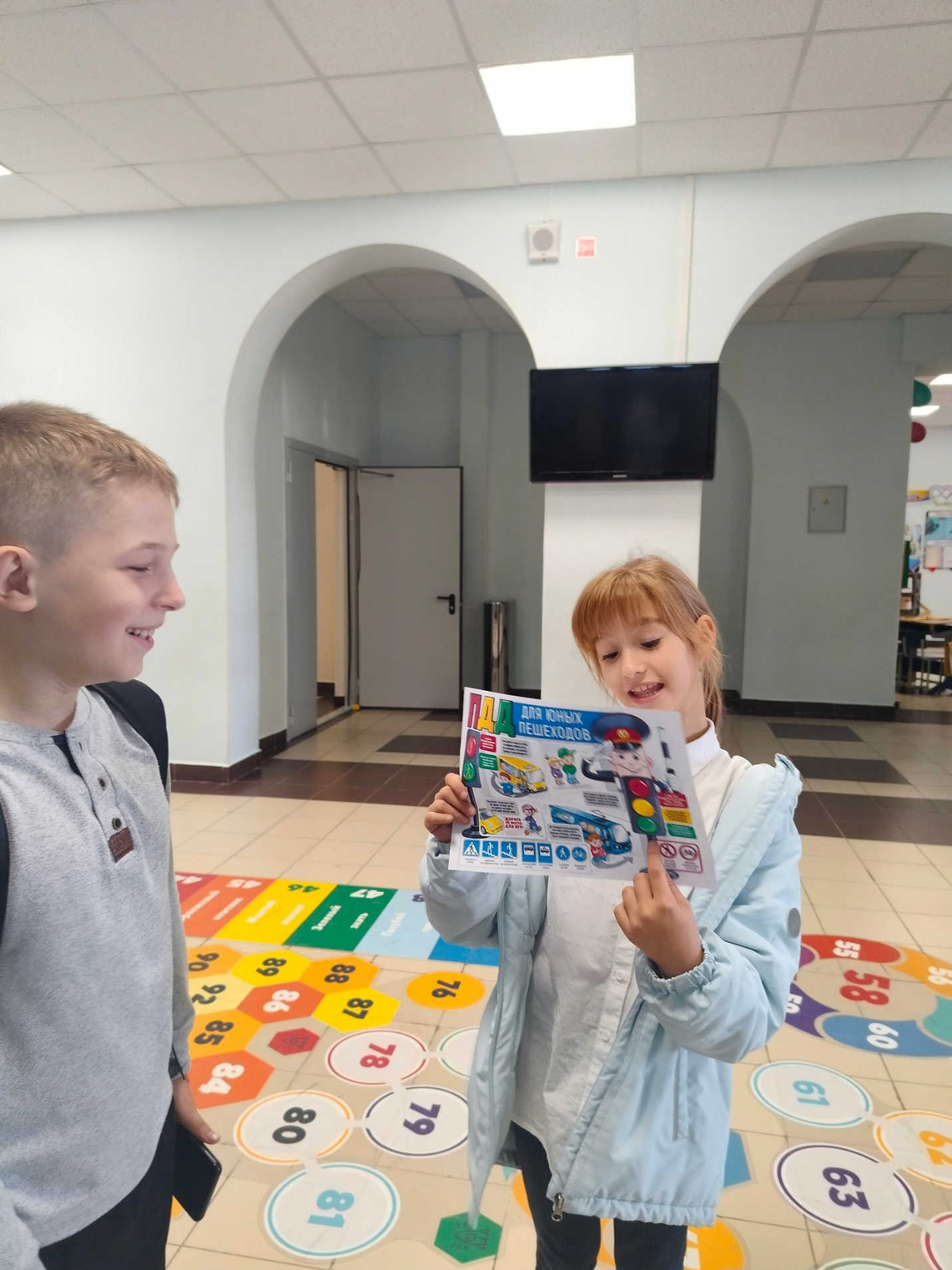 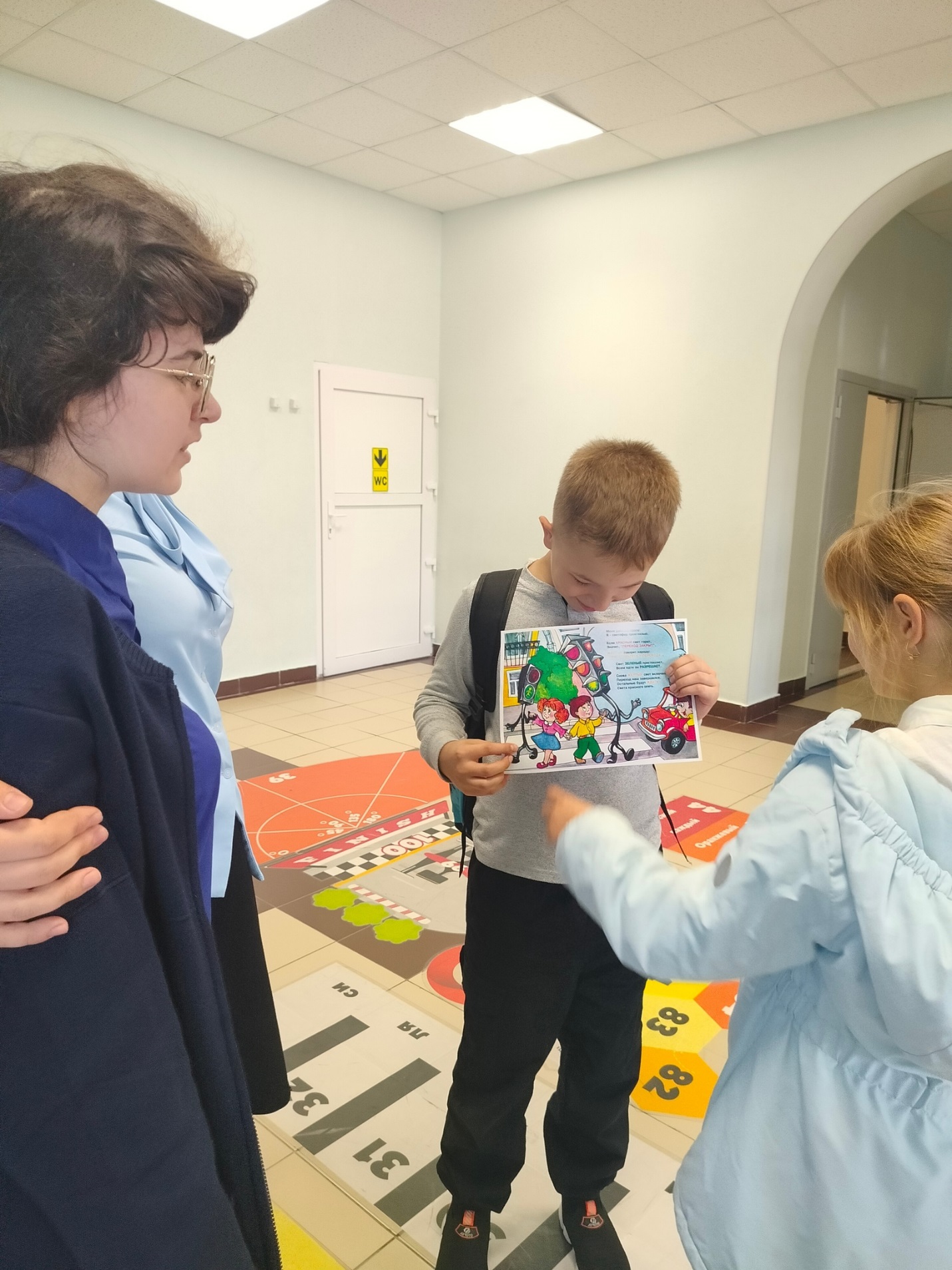 